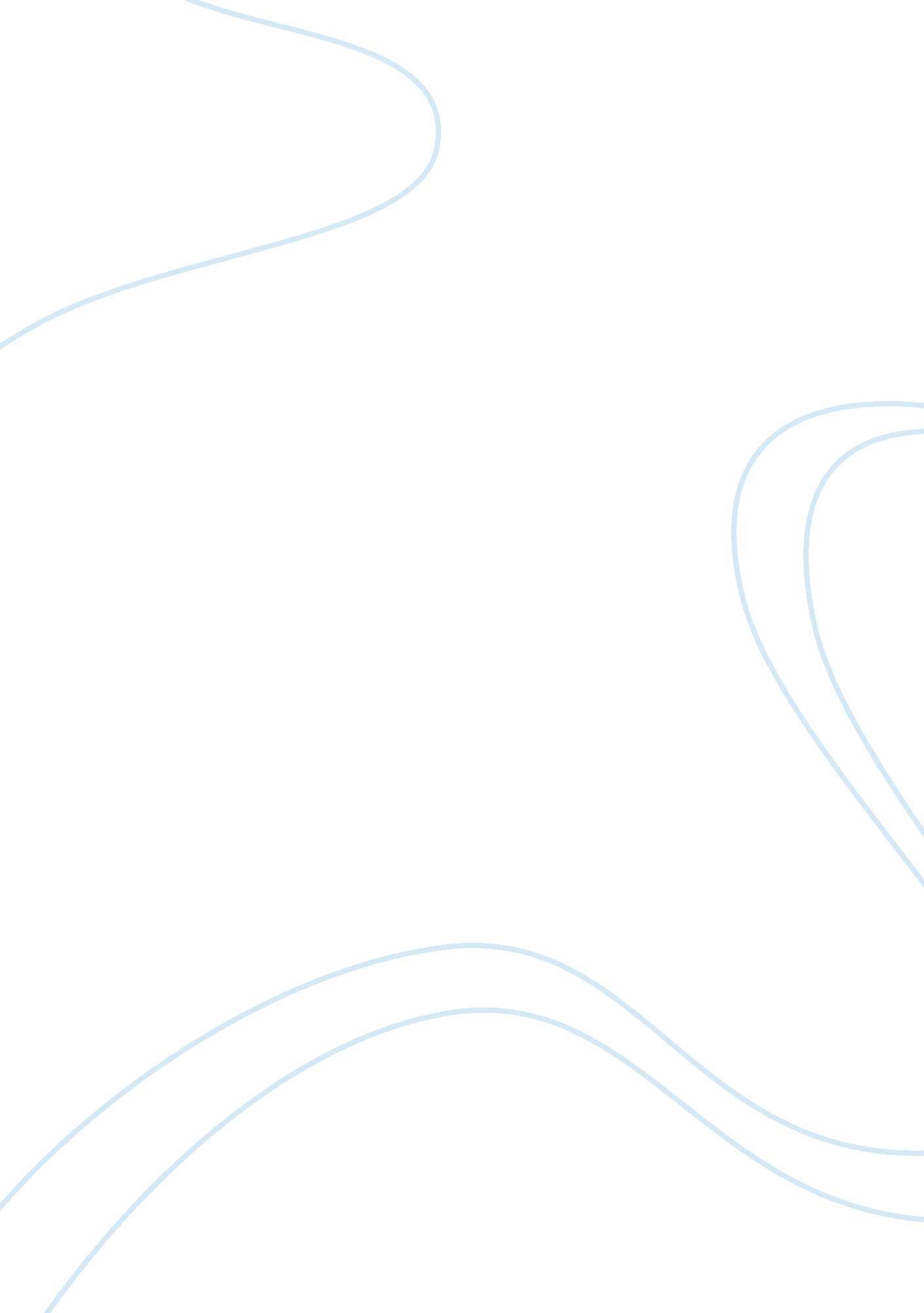 Poetry and theory essayLiterature, Poem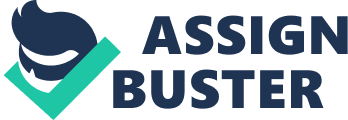 HomeThere is no place like home. When you are there you feel so safe. You can kick off your shoesAnd just relax. Home is where you can be you And you are around your family. Home you feel so safe. Why do people make some homes not so safe. Home you should feel like it is the one place nothing can go wrong. How could you hurt such an angel. All she wanted was love and a home. All she wanted is a mom to hold her and tell her everything was going to be ok. All she needed is love. What she got is a life that ended too soon. Why did you not love her. Home is where she thought was safe. You took that away from her. You could have watched her grow into a beautiful woman. Watch her get married. Watch her grow. Why I will never understand why you did not want her. Now she is home. She is home where she is wanted and will be loved. She is home watching you be free. She is home watching over you and me. 
Lyrical Ballads is a book of poems by the late William Wordsworth and Samuel Coleridge. They draw back to the 1800 to be precise. It is regarded as the first main efforts as far as Romantic Literature is concerned made purely out of his (Wordsworth) experiences. As many critics as his work underwent , it could be seen that he had an ecstatic passion to transfer his affection into works of literature. Brought out as poetic “ manifesto.” In “ Preface to Romantic Ballads” , William breaks down to his readers the new approach to the work of poetry (Arana 3) 
Complicated poems filled with mind twisting styles of poetry were present at his time. He thought of bringing a simpler style of poetry that will be less trivial to his readers. Poems that will be easy on interpreting by proving words having a more vivid meaning that connects to the natural components to aid with the evolution and maturity that conserves a clear locus of thought. By bringing the extract of the nature and style of poems that prevailed prior to his era, Wordsworth depicts a warning for readers. He points out that, “ They who have been accustomed to the gaudiness and inane phraseology of modern writers, if they persist in reading this book to its conclusion, will no doubt, frequently have to struggle with feelings of strangeness and awkwardness (Stanza 4).” 
Wordsworth blames his fellow poets predecessors as they had issues with his style of poetry on the basis that it was somewhat amature like and the that he was consistent with the language completely in his literature work. This made his work stand out unlike that of the other poets because it was self explanatory to the reader. As a matter of fact , he affirms his concept with the accustomed and rustic themes as clearly shown in the preface. He further states that the docility and honest life would provide the best conditions for the ecstasy of our heart would find a better environment to attain the full potential under less hindrance (Stanza 5). 
Wordsworth Provides two important things to note about poetry . He states that they should be open and simple associated viewpoint of beauty and the environment. Wordsworth refers to the nature of poems of his predecessors as hard to relate to as they couldn’t bring out an overflow of feelings as it is supposed to. He claims that the readers had to face the involving and long thoughts the poems brought out (Stanza 6). Lastly is relating his works by which he maintains a precise and simple style and in a way that the reader would be able to apply nature in revealing his or her notion. 
In the poem “ Home” above, the environment we live in is clearly shown to as important as our life depends on it. The home is brought out as a place where freedom exceeds restrictions. A clear illustration is in Stanza 3 and 4 where you can just throw off your shoes and put your mind to rest by just relaxing. The poem talks of a place of belonging where you opt to find loving care and protection. So there’s no option of making a home being unsafe of unfit for anyone. The poem also brings out the kind of relationship is in context and what is required of it. It brings out a possibility of things not going right in our environment or rather home as per the norm (Wordsworth 18). But as they happen all in all a clear bottom line is drawn , that the relation , care , freedom and expectations of the home or environment we dwell in should not demean or lose their value. 
It can be deduced from the poem and Wordswort’s theory that a poem shouldn’t be as complex as others may think. Both also show a build up of emotions by the readers as they go through the works of literature. In the poem “ House”, the reader will find easy time reading. Having no complexity or deep involving thoughts that would require the reader or audience to stray from the main purpose of the poem as brought by Wordsworths theory, the poem is then suitable for flourishing of feelings . The poems also bring a clear direction about the kind of style know by audience as also brought out by the Wordsworth’s theory (Gill 15) 
Keeping in mind the purpose of Wordsworth’s Lyrical Ballad, simplified and easy to discern poetry that would help the audience to employ nature or use the environment to bring out his/her ideas towards the poem . Drawing from the provided poem above, the ‘ House’ or our case we can use environment depicts of a safe haven, of conducive environment that can enhance growth (Stanza 6 and 7). The kind of notion the audience oozes of powerful feeling as may be related to the poem since it depicts the positive expectations that can result from our nature or environment. 
The poem “ Home”, brings out a much simpler style of literature that requires less action in analyzing it. Simple and precise on kind of style is evident from it. Just like Wordsworth maintains a less complex , with naturalistic point of view and a focal point in driving his intended goal the audience, my poem also exhibits the same characters (Regier 10) Works cited Arana, R V. W. h. Auden's Poetry: Mythos, Theory, and Practice. Amherst, N. Y: Cambria Press, 2009. Print. 
Gill, Stephen. The Cambridge Companion to Wordsworth. Cambridge: Cambridge University Press, 2003. Internet resource. 
Regier, Alexander. Wordsworth's Poetic Theory: Knowledge, Language, Experience. Basingstoke [u. a.: Palgrave Macmillan, 2010. Print. 
Wordsworth, William. Lyrical Ballads: With Pastoral and Other Poems. London. T. N. Longman and O. Rees, 1802. Print. 